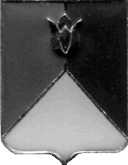 КОНТРОЛЬНОЕ УПРАВЛЕНИЕАДМИНИСТРАЦИЯ КУНАШАКСКОГО МУНИЦИПАЛЬНОГО РАЙОНА ЧЕЛЯБИНСКОЙ ОБЛАСТИ456730, ул. Ленина, 103, с. Кунашак, Кунашакский район, Челябинская область, Российская ФедерацияИНН/КПП 7460027050/746001001 тел. 2-82-72от 11.01.2022 г. № 2  	ПРИКАЗО проведении проверкиВ соответствии с частью 3 статьи 269.2 Бюджетного кодекса Российской Федерации, Постановлением Администрации Кунашакского муниципального района от 22.12.2020 года № 1804 «Об утверждении  ведомственного стандарта по осуществлению полномочий внутреннего муниципального финансового контроля»,  распоряжением Администрации Кунашакского муниципального района от 08.12.2021 года № 669-р «Об утверждении Плана проведения проверок на 2022 год»: ПРИКАЗЫВАЮ:Провести плановую проверку бухгалтерского учета в отношении Муниципального учреждения «Кунашакский центр помощи детям, оставшихся без попечения родителей» Кунашакского муниципального района, по адресу: 456730, Челябинская  область, Кунашакский район, с. Кунашак, ул. Совхозная, д. 26, ИНН 7433006943, ОГРН 1027401708861. Установить, что настоящая проверка проводится с целью соблюдения законности использования бюджетных средств и муниципального имущества  при исполнении плана ФХД выявление достоверности ведения бухгалтерского учета и отчетности.Метод проверки – сплошная проверка.Определить проверяемый период – 2021 год.  Форма контрольного мероприятия – выездная проверка.Срок проведения проверки – с 17 января 2022 г. по 28 февраля 2022 г.Срок, в течение которого составляется акт по результатам проведения  проверки – не позднее 28 февраля 2022 г.Для организации и осуществления плановой проверки сформировать комиссию в составе:При осуществлении плановой проверки предупредить членов комиссии о персональной ответственности за обеспечение сохранности имущества и документов, передаваемых в распоряжение комиссии в ходе контрольного мероприятия.Перечень основных вопросов проверки согласно приложению к приказуВедущему специалисту Контрольного управления Гумаровой А.И. подготовить уведомление и запрос на документы.Контроль за исполнением настоящего приказа оставляю за собой.Руководитель Контрольного управления администрации						  Кунашакского муниципальногорайона                                                                                                И.Р. СаитхужинаСаитхужина И.Р.- руководитель Контрольного управления администрации Кунашакского муниципального районаГумарова А.И.Гайсина Д.Н.- ведущий специалист Контрольного управления администрации Кунашакского муниципального района- старший инспектор Контрольного управления администрации Кунашакского муниципального района